Министерство Образования и науки Республики Казахстан
КГУ «Средняя школа Актоган с миницентром»
Краткосрочный план урока
Тема: Казахстан – сухопутная страна. Союзы и союзные словаРазделРазделСухопутные страны. СинтаксисСухопутные страны. СинтаксисСухопутные страны. СинтаксисСухопутные страны. СинтаксисСухопутные страны. СинтаксисФИО педагогаФИО педагогаГущина Л.А.Гущина Л.А.Гущина Л.А.Гущина Л.А.Гущина Л.А.Класс  9 Я1Класс  9 Я1Количество присутствующих: отсутствующих:отсутствующих:отсутствующих:отсутствующих:Тема урокаТема урокаКазахстан – сухопутная страна. Союзы и союзные словаКазахстан – сухопутная страна. Союзы и союзные словаКазахстан – сухопутная страна. Союзы и союзные словаКазахстан – сухопутная страна. Союзы и союзные словаКазахстан – сухопутная страна. Союзы и союзные словаЦели обучения, которые достигаются на данном уроке (ссылка на учебную программу)Цели обучения, которые достигаются на данном уроке (ссылка на учебную программу)9.1.5.1участвовать в полемике, синтезируя различные точки зрения и предлагая решение проблемы.9.2.1.1 понимать открытую и скрытую (подтекст) информацию сплошных и несплошных текстов, соотнося заключённую в тексте информацию  с информацией других источников /личным опытом;9.4.3.1использовать правильно морфологические средства связи (союзы и союзные слова) в сложных предложениях.9.1.5.1участвовать в полемике, синтезируя различные точки зрения и предлагая решение проблемы.9.2.1.1 понимать открытую и скрытую (подтекст) информацию сплошных и несплошных текстов, соотнося заключённую в тексте информацию  с информацией других источников /личным опытом;9.4.3.1использовать правильно морфологические средства связи (союзы и союзные слова) в сложных предложениях.9.1.5.1участвовать в полемике, синтезируя различные точки зрения и предлагая решение проблемы.9.2.1.1 понимать открытую и скрытую (подтекст) информацию сплошных и несплошных текстов, соотнося заключённую в тексте информацию  с информацией других источников /личным опытом;9.4.3.1использовать правильно морфологические средства связи (союзы и союзные слова) в сложных предложениях.9.1.5.1участвовать в полемике, синтезируя различные точки зрения и предлагая решение проблемы.9.2.1.1 понимать открытую и скрытую (подтекст) информацию сплошных и несплошных текстов, соотнося заключённую в тексте информацию  с информацией других источников /личным опытом;9.4.3.1использовать правильно морфологические средства связи (союзы и союзные слова) в сложных предложениях.9.1.5.1участвовать в полемике, синтезируя различные точки зрения и предлагая решение проблемы.9.2.1.1 понимать открытую и скрытую (подтекст) информацию сплошных и несплошных текстов, соотнося заключённую в тексте информацию  с информацией других источников /личным опытом;9.4.3.1использовать правильно морфологические средства связи (союзы и союзные слова) в сложных предложениях.Цель урокаЦель урока- понимание прочитанного материала; отвечать на заданные вопросы, опираясь на материалы текстов;-выявление основной мысли текста; анализируют тексты, опираясь на информацию и ключевые слова;- участие в обсуждении темы, демонстрация навыков критического мышления, определение проблемы текста, выражают свою точку зрения.- различение союзов и союзных слов- понимание прочитанного материала; отвечать на заданные вопросы, опираясь на материалы текстов;-выявление основной мысли текста; анализируют тексты, опираясь на информацию и ключевые слова;- участие в обсуждении темы, демонстрация навыков критического мышления, определение проблемы текста, выражают свою точку зрения.- различение союзов и союзных слов- понимание прочитанного материала; отвечать на заданные вопросы, опираясь на материалы текстов;-выявление основной мысли текста; анализируют тексты, опираясь на информацию и ключевые слова;- участие в обсуждении темы, демонстрация навыков критического мышления, определение проблемы текста, выражают свою точку зрения.- различение союзов и союзных слов- понимание прочитанного материала; отвечать на заданные вопросы, опираясь на материалы текстов;-выявление основной мысли текста; анализируют тексты, опираясь на информацию и ключевые слова;- участие в обсуждении темы, демонстрация навыков критического мышления, определение проблемы текста, выражают свою точку зрения.- различение союзов и союзных слов- понимание прочитанного материала; отвечать на заданные вопросы, опираясь на материалы текстов;-выявление основной мысли текста; анализируют тексты, опираясь на информацию и ключевые слова;- участие в обсуждении темы, демонстрация навыков критического мышления, определение проблемы текста, выражают свою точку зрения.- различение союзов и союзных словКритерии успехаКритерии успехаУчащиеся смогут: определить основную мысль,участвовать в полемике, используя материалы изученной темы.понимать основную и детальную информацию текста, высказывая критическое отношение к услышанному;различать союзы и союзные словаУчащиеся смогут: определить основную мысль,участвовать в полемике, используя материалы изученной темы.понимать основную и детальную информацию текста, высказывая критическое отношение к услышанному;различать союзы и союзные словаУчащиеся смогут: определить основную мысль,участвовать в полемике, используя материалы изученной темы.понимать основную и детальную информацию текста, высказывая критическое отношение к услышанному;различать союзы и союзные словаУчащиеся смогут: определить основную мысль,участвовать в полемике, используя материалы изученной темы.понимать основную и детальную информацию текста, высказывая критическое отношение к услышанному;различать союзы и союзные словаУчащиеся смогут: определить основную мысль,участвовать в полемике, используя материалы изученной темы.понимать основную и детальную информацию текста, высказывая критическое отношение к услышанному;различать союзы и союзные словаресурсыресурсыИКТ, Аудиозапись, презентация, «бортовой журнал», кинетический песок, карта КазахстанаИКТ, Аудиозапись, презентация, «бортовой журнал», кинетический песок, карта КазахстанаИКТ, Аудиозапись, презентация, «бортовой журнал», кинетический песок, карта КазахстанаИКТ, Аудиозапись, презентация, «бортовой журнал», кинетический песок, карта КазахстанаИКТ, Аудиозапись, презентация, «бортовой журнал», кинетический песок, карта КазахстанаМежпредметная связьМежпредметная связьГеографияГеографияГеографияГеографияГеографияХод  урокаХод  урокаХод  урокаХод  урокаХод  урокаХод  урокаХод  урокаЭтапы урокаДеятельность учителяДеятельность учителяДеятельность учителяДеятельность обучающихсяОценивание РесурсыОрг моментК  Положительный настрой: Приветствие. «Комплимент»   Активити:  Анкета «Я – ученик» (Я – ученик и поэтому я)Наверное, нет такого человека, который не мечтал бы о путешествии. Но путешествовать можно не только куда - то уезжая. Путешествовать человеку можно виртуально, мысленно. Угадайте, по какой стране мы будем путешествовать сегодня? Давайте смодулируем виртуальное путешествие по нашей стране, оценим ее необъятные просторы. Осуществить его нам поможет бортовой журнал, куда мы будем делать заметки и записывать полученную информацию, будем его заполнять. Мы сделаем сегодня две остановки: «Географическая» и «Грамматическая»Целеполагание: объявление темы урока «Казахстан – сухопутная страна», постановка целей и проблемных вопросов урока: - На какой вопрос мы попытаемся ответить?- Какую проблему мы попытаемся решить? К  «Пирамида фактов»:  Казахстан в цифрах (ВЗ-важные знания, Факты, ВД-важные детали)  9-я по площади, 85% страны располагается в Азии, а 15% — в Европе, 2,7 млн кв. км,  более 18 млн.человек, 6,6 кв. км, сухопутные границы-13,39 тыс. км., водные границы 2,34 тыс. км, 5 и 2 (по суше и воде), 40 стран на планете без выхода к морю К Станция «Географическая»: почему Казахстан считается сухопутной страной, несмотря на прикаспийские границы?- Моделирование ситуации  (географическое положение Казахстана)К  Положительный настрой: Приветствие. «Комплимент»   Активити:  Анкета «Я – ученик» (Я – ученик и поэтому я)Наверное, нет такого человека, который не мечтал бы о путешествии. Но путешествовать можно не только куда - то уезжая. Путешествовать человеку можно виртуально, мысленно. Угадайте, по какой стране мы будем путешествовать сегодня? Давайте смодулируем виртуальное путешествие по нашей стране, оценим ее необъятные просторы. Осуществить его нам поможет бортовой журнал, куда мы будем делать заметки и записывать полученную информацию, будем его заполнять. Мы сделаем сегодня две остановки: «Географическая» и «Грамматическая»Целеполагание: объявление темы урока «Казахстан – сухопутная страна», постановка целей и проблемных вопросов урока: - На какой вопрос мы попытаемся ответить?- Какую проблему мы попытаемся решить? К  «Пирамида фактов»:  Казахстан в цифрах (ВЗ-важные знания, Факты, ВД-важные детали)  9-я по площади, 85% страны располагается в Азии, а 15% — в Европе, 2,7 млн кв. км,  более 18 млн.человек, 6,6 кв. км, сухопутные границы-13,39 тыс. км., водные границы 2,34 тыс. км, 5 и 2 (по суше и воде), 40 стран на планете без выхода к морю К Станция «Географическая»: почему Казахстан считается сухопутной страной, несмотря на прикаспийские границы?- Моделирование ситуации  (географическое положение Казахстана)К  Положительный настрой: Приветствие. «Комплимент»   Активити:  Анкета «Я – ученик» (Я – ученик и поэтому я)Наверное, нет такого человека, который не мечтал бы о путешествии. Но путешествовать можно не только куда - то уезжая. Путешествовать человеку можно виртуально, мысленно. Угадайте, по какой стране мы будем путешествовать сегодня? Давайте смодулируем виртуальное путешествие по нашей стране, оценим ее необъятные просторы. Осуществить его нам поможет бортовой журнал, куда мы будем делать заметки и записывать полученную информацию, будем его заполнять. Мы сделаем сегодня две остановки: «Географическая» и «Грамматическая»Целеполагание: объявление темы урока «Казахстан – сухопутная страна», постановка целей и проблемных вопросов урока: - На какой вопрос мы попытаемся ответить?- Какую проблему мы попытаемся решить? К  «Пирамида фактов»:  Казахстан в цифрах (ВЗ-важные знания, Факты, ВД-важные детали)  9-я по площади, 85% страны располагается в Азии, а 15% — в Европе, 2,7 млн кв. км,  более 18 млн.человек, 6,6 кв. км, сухопутные границы-13,39 тыс. км., водные границы 2,34 тыс. км, 5 и 2 (по суше и воде), 40 стран на планете без выхода к морю К Станция «Географическая»: почему Казахстан считается сухопутной страной, несмотря на прикаспийские границы?- Моделирование ситуации  (географическое положение Казахстана)Учащиеся становятся в круг и подбирают комплимент друг другу по первой букве его имениУчаствуют в анкетированииСлушают учителя и определяют тему урокаУстно отвечают на вопросы рисование контура территории Казахстанакомментарий учителяСловесная оценка учителяУстная оценка учителяИнтерактивная доска Презентация к урокуСаморегулируемое обучениеКритическое мышление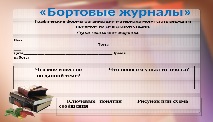 стратегия «Пирамида фактов»Кинетический песокОсновная часть урокаОбобщение ИП Текстовая работа     Казахстан занимает особое место как страна, не имеющая выхода к морю, но в то же время владеющая огромными природными ресурсами.Главной проблемой, с которой сталкивается изолированное от моря государство, заключается в сложности доставки товаров на мировые рынки. Всемирный банк посчитал, что транспортировка груза обходится таким странам в 2 раза дороже. Это отражается на цене и конкурентоспособности товара. Помимо этого, сухопутные страны уязвимы в военно-стратегическом плане в случае какого-либо военного конфликта. Но конвенция ООН по морскому праву гарантирует любой стране доступ к открытому морю путем заключения межгосударственных договоров.Есть три момента, на которых должна сконцентрироваться сухопутная страна. Во-первых, это усиление транспортной сети. Во-вторых, это управление границами для свободного потока товаров и услуг через транзитные государства. В-третьих, нужно сконцентрироваться не на объеме, а на качестве производимых услуг и товаров. Решать экономические проблемы стран, не имеющих выхода к Мировому океану можно при тесном взаимодействии внутриконтинентальных стран. Казахстан строит сухой порт на границе с другими странами, который станет региональной, транспортно-торговой гаванью. Следует продвигать автодорожную отрасль Казахстана для транспортировки грузов между сухопутными странами.  Это будет своеобразной современной аналогией Великого Шелкового пути. Также следует активно использовать информационно-коммуникационные технологии на благо страны. Казахстанские товары должны быть конкурентоспособные.   Хотя отсутствие выхода к морю и создает определенные проблемы, но они не являются неразрешимыми для Казахстана. Считается, что отсутствие выхода к морю нужно использовать как плюс для нашей страны.Г   Шесть думающих шляп 
1.Белая шляпа мышления-  вся информации, которой мы обладаем: факты и цифры.2.Красная шляпа – шляпа эмоций, высказать чувства и интуиции по этому поводу (страх, негодование, восхищение, радость и т.д.), 3.Желтая шляпа позитивная (оптимисты): выгода и перспектива определенной идеи, ее положительное решение, выявить положительные моменты (находим плюсы)4.Черная шляпа полная противоположность желтой(пессимисты). обратите взгляд на возможные риски и тайные угрозы, на существенные и мнимые недостатки.5. Зеленая шляпа – шляпа творчества и креативности, поиска альтернатив и внесения изменений. новые идеи, 6.Синяя шляпа – обобщение сказанного Г «Полемика» (Обсуждение проблемы с двух сторон)ГР «ПОПС формула»:1 группа: Сухопутные страны изолированы от международных торговых путей П- Сухопутные страны изолированы от международных торговых путейО- потому что отсутствует выход к морю, и страна находится далеко от прямой международной торговлиП-например,1) сухопутной стране сложно транспортировать свой товар, товар становится очень дорогим, а это ослабляет конкурентоспособность и 2) такая срана уязвима в военно-стратегическом плане.С- таким образом, сухопутные страны не могут поставлять свой товар на мировые рынки 2 группа: с развитием технологий и глобализации экономики сухопутные страны не являются изолированными от международных торговых путейП- сухопутные страны не являются изолированными от международных торговых путейО – потому что происходит развитие технологий и глобализация экономикиП – например, 1) усилить и продвигать транспортную (автодорожную) сеть, 2) управлять границами для свободного потока товаров и услуг через транзитные государства 3) нужно сконцентрироваться не на объеме, а на качестве производимых услуг и товаров. С – проблемы сухопутных стран не являются неразрешимыми, отсутствие выхода к морю нужно использовать как плюс для нашей страны.И Станция «Грамматическая»: средствами связи в сложноподчиненном предложении могут выступать подчинительные союзы и союзные словаПамяткаАлгоритмИ Графический диктант (только схемы с условными обозначениями) Еще Адам Смит отмечал, ЧТО важное значение для показателей экономического развития страны имеет выход к морю.Сухой порт, КОТОРЫЙ строят на границе нашей страны, станет в скором времени торговой гаванью.ООН наблюдает за тем, КАК соблюдаются права стран на доступ к морю.В докладе сообщается о том, ЧТО было сделано для преодоления трудностей, связанных с географическим положением.ИП Текстовая работа     Казахстан занимает особое место как страна, не имеющая выхода к морю, но в то же время владеющая огромными природными ресурсами.Главной проблемой, с которой сталкивается изолированное от моря государство, заключается в сложности доставки товаров на мировые рынки. Всемирный банк посчитал, что транспортировка груза обходится таким странам в 2 раза дороже. Это отражается на цене и конкурентоспособности товара. Помимо этого, сухопутные страны уязвимы в военно-стратегическом плане в случае какого-либо военного конфликта. Но конвенция ООН по морскому праву гарантирует любой стране доступ к открытому морю путем заключения межгосударственных договоров.Есть три момента, на которых должна сконцентрироваться сухопутная страна. Во-первых, это усиление транспортной сети. Во-вторых, это управление границами для свободного потока товаров и услуг через транзитные государства. В-третьих, нужно сконцентрироваться не на объеме, а на качестве производимых услуг и товаров. Решать экономические проблемы стран, не имеющих выхода к Мировому океану можно при тесном взаимодействии внутриконтинентальных стран. Казахстан строит сухой порт на границе с другими странами, который станет региональной, транспортно-торговой гаванью. Следует продвигать автодорожную отрасль Казахстана для транспортировки грузов между сухопутными странами.  Это будет своеобразной современной аналогией Великого Шелкового пути. Также следует активно использовать информационно-коммуникационные технологии на благо страны. Казахстанские товары должны быть конкурентоспособные.   Хотя отсутствие выхода к морю и создает определенные проблемы, но они не являются неразрешимыми для Казахстана. Считается, что отсутствие выхода к морю нужно использовать как плюс для нашей страны.Г   Шесть думающих шляп 
1.Белая шляпа мышления-  вся информации, которой мы обладаем: факты и цифры.2.Красная шляпа – шляпа эмоций, высказать чувства и интуиции по этому поводу (страх, негодование, восхищение, радость и т.д.), 3.Желтая шляпа позитивная (оптимисты): выгода и перспектива определенной идеи, ее положительное решение, выявить положительные моменты (находим плюсы)4.Черная шляпа полная противоположность желтой(пессимисты). обратите взгляд на возможные риски и тайные угрозы, на существенные и мнимые недостатки.5. Зеленая шляпа – шляпа творчества и креативности, поиска альтернатив и внесения изменений. новые идеи, 6.Синяя шляпа – обобщение сказанного Г «Полемика» (Обсуждение проблемы с двух сторон)ГР «ПОПС формула»:1 группа: Сухопутные страны изолированы от международных торговых путей П- Сухопутные страны изолированы от международных торговых путейО- потому что отсутствует выход к морю, и страна находится далеко от прямой международной торговлиП-например,1) сухопутной стране сложно транспортировать свой товар, товар становится очень дорогим, а это ослабляет конкурентоспособность и 2) такая срана уязвима в военно-стратегическом плане.С- таким образом, сухопутные страны не могут поставлять свой товар на мировые рынки 2 группа: с развитием технологий и глобализации экономики сухопутные страны не являются изолированными от международных торговых путейП- сухопутные страны не являются изолированными от международных торговых путейО – потому что происходит развитие технологий и глобализация экономикиП – например, 1) усилить и продвигать транспортную (автодорожную) сеть, 2) управлять границами для свободного потока товаров и услуг через транзитные государства 3) нужно сконцентрироваться не на объеме, а на качестве производимых услуг и товаров. С – проблемы сухопутных стран не являются неразрешимыми, отсутствие выхода к морю нужно использовать как плюс для нашей страны.И Станция «Грамматическая»: средствами связи в сложноподчиненном предложении могут выступать подчинительные союзы и союзные словаПамяткаАлгоритмИ Графический диктант (только схемы с условными обозначениями) Еще Адам Смит отмечал, ЧТО важное значение для показателей экономического развития страны имеет выход к морю.Сухой порт, КОТОРЫЙ строят на границе нашей страны, станет в скором времени торговой гаванью.ООН наблюдает за тем, КАК соблюдаются права стран на доступ к морю.В докладе сообщается о том, ЧТО было сделано для преодоления трудностей, связанных с географическим положением.ИП Текстовая работа     Казахстан занимает особое место как страна, не имеющая выхода к морю, но в то же время владеющая огромными природными ресурсами.Главной проблемой, с которой сталкивается изолированное от моря государство, заключается в сложности доставки товаров на мировые рынки. Всемирный банк посчитал, что транспортировка груза обходится таким странам в 2 раза дороже. Это отражается на цене и конкурентоспособности товара. Помимо этого, сухопутные страны уязвимы в военно-стратегическом плане в случае какого-либо военного конфликта. Но конвенция ООН по морскому праву гарантирует любой стране доступ к открытому морю путем заключения межгосударственных договоров.Есть три момента, на которых должна сконцентрироваться сухопутная страна. Во-первых, это усиление транспортной сети. Во-вторых, это управление границами для свободного потока товаров и услуг через транзитные государства. В-третьих, нужно сконцентрироваться не на объеме, а на качестве производимых услуг и товаров. Решать экономические проблемы стран, не имеющих выхода к Мировому океану можно при тесном взаимодействии внутриконтинентальных стран. Казахстан строит сухой порт на границе с другими странами, который станет региональной, транспортно-торговой гаванью. Следует продвигать автодорожную отрасль Казахстана для транспортировки грузов между сухопутными странами.  Это будет своеобразной современной аналогией Великого Шелкового пути. Также следует активно использовать информационно-коммуникационные технологии на благо страны. Казахстанские товары должны быть конкурентоспособные.   Хотя отсутствие выхода к морю и создает определенные проблемы, но они не являются неразрешимыми для Казахстана. Считается, что отсутствие выхода к морю нужно использовать как плюс для нашей страны.Г   Шесть думающих шляп 
1.Белая шляпа мышления-  вся информации, которой мы обладаем: факты и цифры.2.Красная шляпа – шляпа эмоций, высказать чувства и интуиции по этому поводу (страх, негодование, восхищение, радость и т.д.), 3.Желтая шляпа позитивная (оптимисты): выгода и перспектива определенной идеи, ее положительное решение, выявить положительные моменты (находим плюсы)4.Черная шляпа полная противоположность желтой(пессимисты). обратите взгляд на возможные риски и тайные угрозы, на существенные и мнимые недостатки.5. Зеленая шляпа – шляпа творчества и креативности, поиска альтернатив и внесения изменений. новые идеи, 6.Синяя шляпа – обобщение сказанного Г «Полемика» (Обсуждение проблемы с двух сторон)ГР «ПОПС формула»:1 группа: Сухопутные страны изолированы от международных торговых путей П- Сухопутные страны изолированы от международных торговых путейО- потому что отсутствует выход к морю, и страна находится далеко от прямой международной торговлиП-например,1) сухопутной стране сложно транспортировать свой товар, товар становится очень дорогим, а это ослабляет конкурентоспособность и 2) такая срана уязвима в военно-стратегическом плане.С- таким образом, сухопутные страны не могут поставлять свой товар на мировые рынки 2 группа: с развитием технологий и глобализации экономики сухопутные страны не являются изолированными от международных торговых путейП- сухопутные страны не являются изолированными от международных торговых путейО – потому что происходит развитие технологий и глобализация экономикиП – например, 1) усилить и продвигать транспортную (автодорожную) сеть, 2) управлять границами для свободного потока товаров и услуг через транзитные государства 3) нужно сконцентрироваться не на объеме, а на качестве производимых услуг и товаров. С – проблемы сухопутных стран не являются неразрешимыми, отсутствие выхода к морю нужно использовать как плюс для нашей страны.И Станция «Грамматическая»: средствами связи в сложноподчиненном предложении могут выступать подчинительные союзы и союзные словаПамяткаАлгоритмИ Графический диктант (только схемы с условными обозначениями) Еще Адам Смит отмечал, ЧТО важное значение для показателей экономического развития страны имеет выход к морю.Сухой порт, КОТОРЫЙ строят на границе нашей страны, станет в скором времени торговой гаванью.ООН наблюдает за тем, КАК соблюдаются права стран на доступ к морю.В докладе сообщается о том, ЧТО было сделано для преодоления трудностей, связанных с географическим положением.Слушают текст, определяя ключевые слова и подбирая тему, основную мысль название текстаДелают записи в бортовом журналеРаботают в группе, раскрывают информациюРаботают в группе, организовывают полемикуРаботают самостоятельно в бортовых журналах, составляют схемы СПП и определяют средства связи (союзы /союзные слова)(дифференциация)Самопроверка по ключуКомментарий учителя(дифференциация)Взаимооценка по критериямвзаимооценивание«Две звезды и одно пожелание»Взаимооценка«Большой палец»и комментарий учителяФО по дескриптору1-3 балла- низкий уровень4-7 баллов – средний уровень8-10 баллов – высокий уровеньКомментарий учителя и выставление ФОАудио текст«Бортовой журнал»Дескрипторы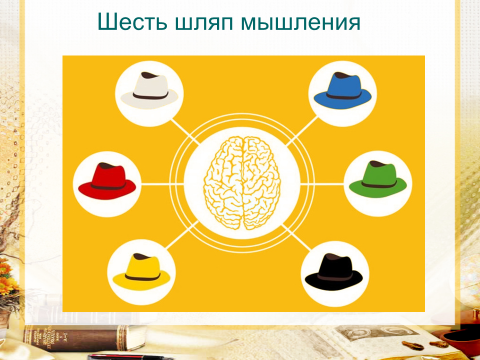 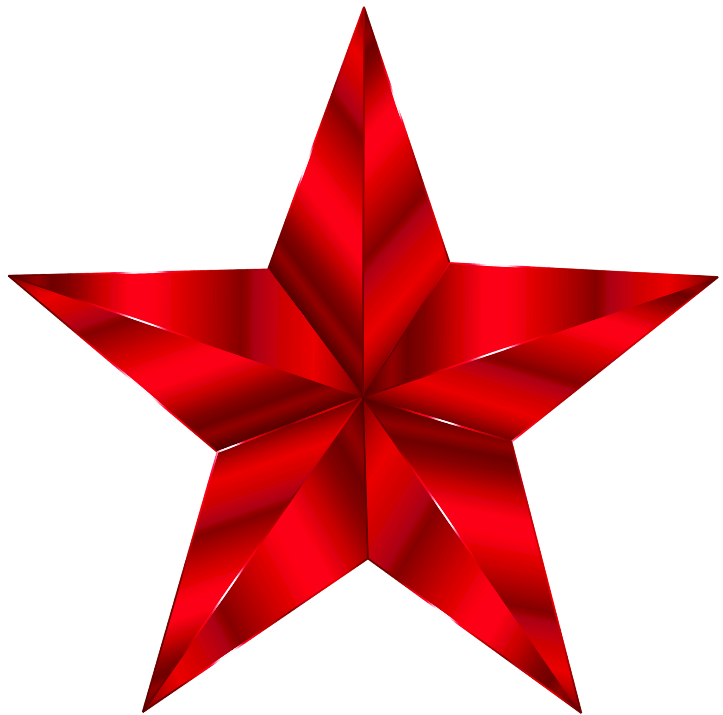 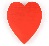 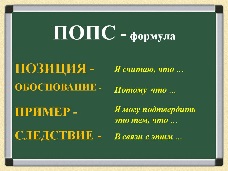 памяткаи алгоритмдескриптор Конец урокаИтоги: обобщение в одном предложении, которое отвечало бы на вопросы «кто? что? где? когда? почему? и как?»Дом.задание: эссе «Мои идеи по решению проблем сухопутных стран»«Образная рефлексия»Обратная связь «SMS» учителюИтоги: обобщение в одном предложении, которое отвечало бы на вопросы «кто? что? где? когда? почему? и как?»Дом.задание: эссе «Мои идеи по решению проблем сухопутных стран»«Образная рефлексия»Обратная связь «SMS» учителюИтоги: обобщение в одном предложении, которое отвечало бы на вопросы «кто? что? где? когда? почему? и как?»Дом.задание: эссе «Мои идеи по решению проблем сухопутных стран»«Образная рефлексия»Обратная связь «SMS» учителюУченики показывают умение обосновывать свое понимание Записывают д/з. в дневникирисуют своё настроение с образом какого-либо животного, растения, цветка, предмета и т.п .оценить,как прошёл урок, оценить плодотворность работы на урокеСамооценивание и взаимооцениваниеКинетический песокБумажные телефоны и стикеры